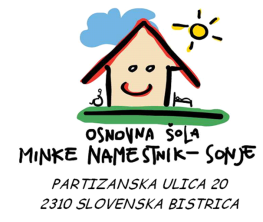 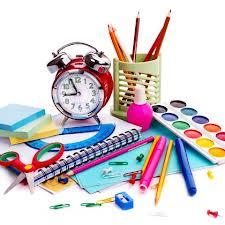 PREDMETŠteviloSLOVENŠČINA, MATEMATIKA, SPOZNAVANJE OKOLJAzvezek velik format brez črt				3zvezek velik format s črtami – brez vmesne črte (kot TAKO LAHKO)1zvezek veliki format veliki karo (kot TAKO LAHKO)1preklopna mapa z gumico1svinčnik barvice 12 kom (kot STABILO trio)1 svinčniki2radirka1šilček1peresnica1škarje – boljše, zaobljene1lepilo za papir v stiku (kot UHU)	4ovitki in nalepke za zvezkeustrezno št.lonček za pisalni pribor1ozki samolepilni listki za označevanje1ŠPORTmajica s kratkimi rokavi1kratke hlače1šolski copati z gumo1športni copati za ven1trenirka (za zimski čas)1vreča za športno opremo1LIKOVNA UMETNOSTkolaž papir1risalni blok s 30 listi1plastelin1za nabavo ostalega materiala izpolnite priloženo izjavo in jo vrnite v šoloGLASBENA UMETNOSTzvezek velik format brez črt 1OSEBNA HIGIENApapirnati robčki 100 kom (v škatli)1